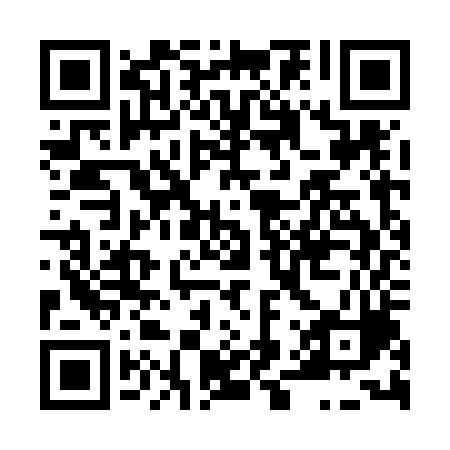 Prayer times for Bostice, Czech RepublicWed 1 May 2024 - Fri 31 May 2024High Latitude Method: Angle Based RulePrayer Calculation Method: Muslim World LeagueAsar Calculation Method: HanafiPrayer times provided by https://www.salahtimes.comDateDayFajrSunriseDhuhrAsrMaghribIsha1Wed3:175:3612:576:028:1810:282Thu3:145:3412:576:038:2010:303Fri3:115:3212:576:048:2210:334Sat3:085:3112:566:058:2310:365Sun3:055:2912:566:068:2510:386Mon3:025:2712:566:078:2610:417Tue2:585:2612:566:088:2710:448Wed2:555:2412:566:098:2910:479Thu2:525:2312:566:098:3010:5010Fri2:495:2112:566:108:3210:5311Sat2:455:2012:566:118:3310:5612Sun2:425:1812:566:128:3510:5813Mon2:415:1712:566:138:3611:0114Tue2:405:1512:566:148:3811:0415Wed2:395:1412:566:148:3911:0516Thu2:395:1312:566:158:4011:0517Fri2:385:1112:566:168:4211:0618Sat2:385:1012:566:178:4311:0719Sun2:375:0912:566:188:4411:0720Mon2:375:0812:566:188:4611:0821Tue2:375:0612:566:198:4711:0822Wed2:365:0512:566:208:4811:0923Thu2:365:0412:576:218:5011:1024Fri2:355:0312:576:218:5111:1025Sat2:355:0212:576:228:5211:1126Sun2:355:0112:576:238:5311:1127Mon2:345:0012:576:248:5411:1228Tue2:344:5912:576:248:5511:1329Wed2:344:5812:576:258:5711:1330Thu2:344:5812:576:268:5811:1431Fri2:334:5712:586:268:5911:14